Version 21.6.2023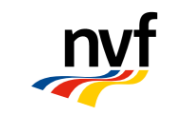 Program for NVF Road technology Annual meeting 21th -23th of August 2023Conference hotel Hanasaari, Espoo, Finland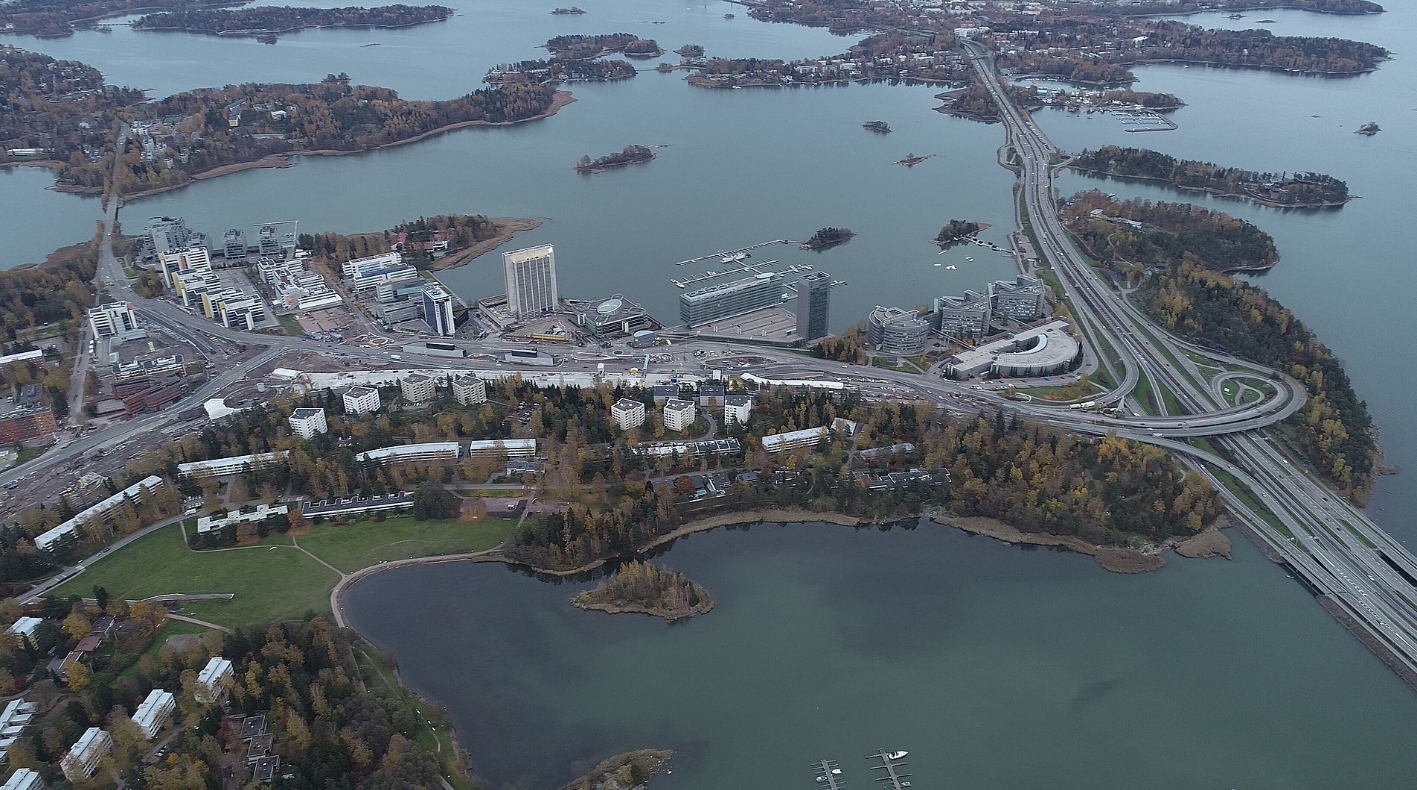 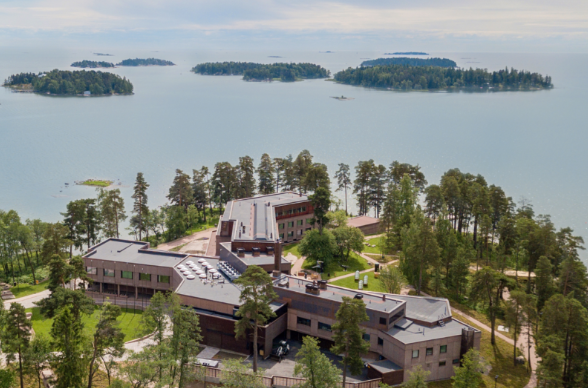 Program for NVF Road technology Annual meeting 2023 Conference venue: 	https://www.hanaholmen.fi/en/				https://www.hanaholmen.fi/sv/ Registration fee includes:	Hotel room 150 eur/night – 2 nights				= 300 eurConference facilities, transportation,coffees, lunches, dinner						= 200 eur							Package	= 500 eurParticipation via teams (Tuesday 22th August) will be also available.Registration options and fees:Full Package						500 EUR			Package without hotel room			200 EURTeams participation					0 EURRegistration link:https://ssl.eventilla.com/roadtechnologyDeadline for registration is in June 28.6.2023Please contact mikko.leppanen@ramboll.fi for any questions etc.Time Monday 21 August Monday 21 August 19:00RegistrationGet together Conference hotel Hanasaari, Espoo, FinlandRegistrationGet together Conference hotel Hanasaari, Espoo, FinlandTuesday 22 AugustTuesday 22 AugustRegistration, coffeeRegistration, coffee08:30Opening of the seminarAnders Östergård/ NTM-centralen i ÖsterbottenOpening of the seminarAnders Östergård/ NTM-centralen i Österbotten08:45Norway, 25 minMaximum water content in Norwegian coarse granular road construction materials - Head of Road Technology Kjell Arne Skoglund/Statens vegvesen Norway, 25 minMaximum water content in Norwegian coarse granular road construction materials - Head of Road Technology Kjell Arne Skoglund/Statens vegvesen 09:15Denmark, 25 min“Asphalt reinforcement. What is it and what are the advantages: longer lifespan, less use of raw materials, less disturbance of traffic. incl. update on development of software for dimensioning.” – Head of Projects Jens Adamsen S&P Reinforcement NordicBSM Bitumen Stabiliseret Materiale - Projektchef for asfalt og afdelingschef for BSM Allan Bay - ArkilDenmark, 25 min“Asphalt reinforcement. What is it and what are the advantages: longer lifespan, less use of raw materials, less disturbance of traffic. incl. update on development of software for dimensioning.” – Head of Projects Jens Adamsen S&P Reinforcement NordicBSM Bitumen Stabiliseret Materiale - Projektchef for asfalt og afdelingschef for BSM Allan Bay - Arkil09:45Coffee breakCoffee break10:00Sweden, 25 minSweden, 25 min10:30Finland, 25 min Infrastructure management system as a supporting tool in lowering CO2 emissions - real-time data supported planning of maintenance activities, optimal use of resources and improved logistics in road construction contracts – R&D Lead Michalina Makowska/RambollFinland, 25 min Infrastructure management system as a supporting tool in lowering CO2 emissions - real-time data supported planning of maintenance activities, optimal use of resources and improved logistics in road construction contracts – R&D Lead Michalina Makowska/Ramboll11:00BreakBreak11:15Iceland, 25 minGeothermal activity and roads - Head of Geology and Road Technology Birkir Hrafn Jóakimsson/ Icelandic Road and Coastal AdministrationIceland, 25 minGeothermal activity and roads - Head of Geology and Road Technology Birkir Hrafn Jóakimsson/ Icelandic Road and Coastal Administration11:45Faroe Islands , 25 minThe challenge of maintaining and expanding the road system in a remote and small community- Dávur Johannesen and Ási Mikkelsen/LandsverkFaroe Islands , 25 minThe challenge of maintaining and expanding the road system in a remote and small community- Dávur Johannesen and Ási Mikkelsen/Landsverk12:15Lunch Lunch 13:30Researcher competitionParticipants from all countries 20 minDK: Line Kloster Pedersen/Visibuilt ApS: ”A paradigm shift in biobased asphalt binders”FI: Fan Zhang/Aalto University: ”Microwave Maintenance of Asphalt Pavement containing Steel Slag for Self-healing”NO: Hoa Chen (Ph.D.): “Laboratory-based Modelling of Viscoelastic Properties of Asphalt Pavements”SE: Julian Rodriguez (PhD student at KTH (Royal Institute of Technology): “Digital twin for future maintenance planning: Norvik Port Sweden case study”Researcher competitionParticipants from all countries 20 minDK: Line Kloster Pedersen/Visibuilt ApS: ”A paradigm shift in biobased asphalt binders”FI: Fan Zhang/Aalto University: ”Microwave Maintenance of Asphalt Pavement containing Steel Slag for Self-healing”NO: Hoa Chen (Ph.D.): “Laboratory-based Modelling of Viscoelastic Properties of Asphalt Pavements”SE: Julian Rodriguez (PhD student at KTH (Royal Institute of Technology): “Digital twin for future maintenance planning: Norvik Port Sweden case study”15:00Coffee break with votingCoffee break with voting15:30WorkshopWorkshop19:00Dinner Dinner Wednesday 23 AugustCheck out from the Hotel09:0009:00Technical tour with bus in Espoo-Helsinki Area12:0012:00Lunch13:0013:00End of seminar 